EMBASSY OF THE UNITED STATES OF AMERICA						March 9, 2023Standard Tender of Service (TOS)       Origin Packing Services19AL6023-T-001U.S. Embassy, Tirana AlbaniaGeneral Service Office/Shipping sectionRruga Stavro VinjauNr. 14 Tirana, AlbaniaTo whom it may concern!The U.S. Embassy in Tirana invites you to submit Pricing for Standard Tender of Service (TOS) for Origin Packing Services. If you would like to participate, please request your solicitation package via email at: haxhis@state.govTOS shall be submitted electronically on, or before April 11, 2023 @11:00 at the email address: TiranaBids@state.gov All documents shall be in English. Further details are announced in the TOS package.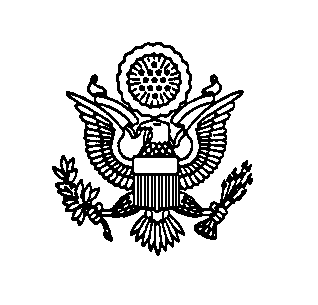 